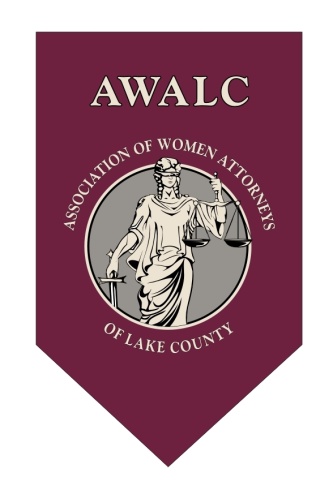 Association of Women Attorneys           of Lake County              2015-2016 Membership               Application/Renewal    Dues: $50.00 annuallyPlease send your completed membership application/renewal form,along with a check for $50.00 made payable to AWALC, to:AWALCPO Box 262Waukegan, IL 60079Name: 		______________________________________________Mailing Address: 	____________________________________________________________________________________________Email Address:	______________________________________________Telephone: 		___________________________Fax: 			___________________________Area(s) of Practice: _______________________________________________How would you prefer to receive notices and announcements from the Association of Women Attorneys of Lake County? (Please check one):		_____	E-mail		_____	Snail mail	Please email any questions to emailawalc@gmail.com.